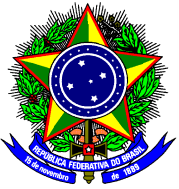 MINISTÉRIO DA EDUCAÇÃOSECRETARIA DE EDUCAÇÃO TECNOLÓGICAINSTITUTO FEDERAL DE EDUCAÇÃO, CIÊNCIA E TECNOLOGIA DA PARAÍBAinserir a logotipo do campusPLANO PEDAGÓGICO DE CURSOTÉCNICO EM XXXXXXXXXXXXCIDADEANOINSTITUTO FEDERAL DE EDUCAÇÃO, CIÊNCIA E TECNOLOGIA DA PARAÍBA► REITORIACícero Nicácio do Nascimento Lopes | ReitorMary Roberta Meira Marinho | Pró-Reitor de EnsinoRivânia de Sousa Silva | Diretora de Articulação PedagógicaFrancisco de Assis Rodrigues de Lima | Diretoria de Educação a DistânciaErivan Lopes Tomé Júnior | Diretor de Educação Profissional► CAMPUS XXXXXXXXXXXXXXXXXXXXXXXXXXXXXX| Diretor GeralXXXXXXXXXXXXXXXXXXXXXX| Diretor de Desenvolvimento do EnsinoXXXXXXXXXXXXXXXXXXXXXX| Diretor de AdministraçãoXXXXXXXXXXXXXXXXXXXXXX|Coordenador do Curso Técnico em xxxxxxxxxxxXXXXXXXXXXXXXXXXXXXXXX|Coordenador da COPED/COPAE► COMISSÃO DE ELABORAÇÃO – Portaria n. XXXXXXXXXXXXXXXXXXXXXXXXXXXXXXXXXXXXXXXXXXXXXXXXXXXXXXXXXXXXXXXXXXXXXXXXXXXXXXXXXXXXXXXXXXXXXXXXXXXXXXXXXXXXXXXXXXXXXXXXXXXXXXXXXXXXXXXXXXX► CONSULTORIA PEDAGÓGICARivânia de Sousa Silva | IFPB/PRE/DAPEMaize Sousa Virgolino de Araújo | IFPB/PRE/DAPEMaria Elenice Pereira da Silva | IFPB/PRE/DAPEMônica Almeida Gomes de Melo | IFPB/PRE/DAPERosicleia Araújo Monteiro | IFPB/PRE/DAPETibério Ricardo de Carvalho  Silveira  | IFPB/PRE/DAPEZaqueu Alves Ramiro de Souza | IFPB/PRE/DAPESUMÁRIOAPRESENTAÇÃO	41. CONTEXTO DO IFPB	51.1. DADOS	51.2. SÍNTESE HISTÓRICA	51.3. MISSÃO INSTITUCIONAL	52. CONTEXTO DO CURSO	62.1. DADOS GERAIS	62.2. JUSTIFICATIVA	62.3. OBJETIVOS DO CURSO	62.3.1. Objetivo Geral	62.3.2. Objetivos Específicos	62.4. PERFIL PROFISSIONAL DE CONCLUSÃO	72.5. CAMPO DE ATUAÇÃO	73. ORGANIZAÇÃO CURRICULAR	83.1. METODOLOGIA E PRÁTICAS PEDAGÓGICAS PREVISTAS	83.2. PRÁTICAS PROFISSIONAIS	83.3. MATRIZ CURRICULAR	94. REQUISITOS E FORMAS DE ACESSO	105. CRITÉRIOS DE APROVEITAMENTO DE CONHECIMENTOS E EXPERIÊNCIAS ANTERIORES	116. CRITÉRIOS E PROCEDIMENTOS DE AVALIAÇÃO	127. TRABALHO DE CONCLUSÃO DE CURSO (TCC) E ESTÁGIO CURRICULAR SUPERVISIONADO	138. CERTIFICADOS E DIPLOMAS	149. PERFIL DO PESSOAL DOCENTE E TÉCNICO ADMINISTRATIVO	159.1. DOCENTE	159.2. TÉCNICO ADMINISTRATIVO	1510. BIBLIOTECA	1611. INFRAESTRUTURA	1712. REFERÊNCIAS	18ANEXOS - PLANOS DE DISCIPLINAS	19APRESENTAÇÃOInserir um breve texto apresentando o documento e citando a legislação específica que fundamenta O CURSO.CONTEXTO DO IFPBDADOSSÍNTESE HISTÓRICADescrever o contexto histórico.Breve histórico da Instituição geral e local, fazendo referência ao PDI (criação, trajetória, áreas de atuação no ensino, na extensão e áreas de pesquisa, se for o caso).No máximo 2 páginasMISSÃO INSTITUCIONAL	O Plano de Desenvolvimento Institucional - PDI, estabelece como missão do Instituto Federal de Educação, Ciência e Tecnologia da Paraíba - IFPB:CONTEXTO DO CURSODADOS GERAISJUSTIFICATIVAI - Justificativa para a criação/existência do curso, com dados socioeconômicos e socioambientais da região;II - Relato de como se desenvolveu processo de construção/implantação/consolidação do PPC;III - Relato sobre a coerência entre o PPC apresentado e os seguintes aspectos: contexto educacional e arranjos socioprodutivos e culturais locais, necessidades locorregionais, missão da Instituição, DCNs e PDI e perfil do egresso.No máximo 2 páginasOBJETIVOS DO CURSODemonstrar os objetivos do curso (geral e específicos) e a sua coerência com o perfil do egresso conforme Catálogo Nacional dos Cursos Técnicos - CNCT  e com as políticas institucionais.Objetivo GeralObjetivos EspecíficosPERFIL PROFISSIONAL DE CONCLUSÃONo perfil profissional, considerar as informações descritas no CNCT.Incluir as competências e habilidades da formação geral, quando se tratar de curso técnico na forma integrada, para o respectivo curso.CAMPO DE ATUAÇÃOInserir as competências essenciais do egresso e o seu campo de atuação no mundo do trabalho, considerar as informações descritas no CNCT.ORGANIZAÇÃO CURRICULARDemonstrar a organização curricular, como foi concebida a matriz curricular, contemplando: a carga horária total do curso, em horas relógio e horas aula, observando o modelo de matriz curricular, dando ênfase ao dimensionando da carga horária para os diversos componentes curriculares, qual a divisão do currículo por áreas de conhecimento, conforme Lei 9394/1996; se existem horas para a modalidade semipresencial e outros. Observar o que prescrevem  as diretrizes (parecer e resolução) para o Ensino Médio e para Educação Profissional Técnica de Nível Médio e as diretrizes curriculares do curso, se for o caso.METODOLOGIA E PRÁTICAS PEDAGÓGICAS PREVISTASDescrever a metodologia de ensino que será adotada com plena adequação à concepção do curso e explicitar as práticas pedagógicas inovadoras, inclusive considerando as condições de atendimento aos estudantes com necessidades específicas e/ou com deficiência.PRÁTICAS PROFISSIONAISVerificar as informações contidas nas Diretrizes para a Educação Profissional Técnica de Nível Médio e nas diretrizes específicas do curso, quando houver, informando as atividades de prática profissional que serão adotadas pelo curso (e.g. projetos integradores, atividades práticas, visitas técnicas) inclusive considerando as condições de atendimento aos estudantes com necessidades específicas e/ou com deficiência.MATRIZ CURRICULARCursos Técnicos IntegradosCursos Técnicos SubsequentesCursos Técnicos Subsequentes EaDLEGENDA:A.P. - Avaliação PresencialE.P. - Encontro PresencialC.H.P. - Carga Horária PresencialA.O. - Atividade OnlineA/S - Aulas por SemanaREQUISITOS E FORMAS DE ACESSODescreve a forma de seleção para o curso, inclusive considerando as condições de atendimento aos estudantes com necessidades específicas e/ou com deficiência.CRITÉRIOS DE APROVEITAMENTO DE CONHECIMENTOS E EXPERIÊNCIAS ANTERIORESDescrever a forma de aproveitamento de conhecimentos e experiências anteriores conforme o Regimento Didático, inclusive considerando as condições de atendimento aos estudantes com necessidades específicas e/ou com deficiência.CRITÉRIOS E PROCEDIMENTOS DE AVALIAÇÃOExplicitar os mecanismos de avaliação adotados pelo Campus no processo de ensino-aprendizagem.A prática da avaliação (provas, trabalhos, estudos de casos, seminários interdisciplinares, autoavaliação, etc) deve ser condizente com este PPC em sua concepção, e ainda com a avaliação dos plano de disciplinas e os  seus resultados, que devem ser usados sistematicamente para a melhoria do processo ensino-aprendizagem.Contemplar os aspectos inovadores, inclusive, a interdisciplinaridade, sem desprezar as normas regimentais.Elencar critérios de aprovação e reprovação conforme Regimento Didático, para respectiva forma de ensino (integrada ou subsequente). TRABALHO DE CONCLUSÃO DE CURSO (TCC) E ESTÁGIO CURRICULAR SUPERVISIONADODescrever as atividades de conclusão do curso, conforme Resolução CS/IFPB nº 59/2019 e o estágio (Resolução CS/IFPB n° 61/ 2019), quando houver.CERTIFICADOS E DIPLOMASDescrever a certificação e diplomação conforme o Regimento Didático, inclusive considerando as condições de atendimento aos estudantes com necessidades específicas e/ou com deficiência.PERFIL DO PESSOAL DOCENTE E TÉCNICO ADMINISTRATIVODOCENTETÉCNICO-ADMINISTRATIVOBIBLIOTECADescrever a infraestrutura, materiais, equipamentos, acervo da biblioteca e repositório digital, apresentar os serviços de acesso ao acervo e serviços de atendimento a pessoas com deficiência.INFRAESTRUTURAIndicar a existência da infraestrutura mínima exigida pelo CNCT.REFERÊNCIASInserir as referências utilizadas na elaboração da proposta deste PPC, observando as normativas que orientam as formas de ensino (integrada ou subsequente).ANEXO I - PLANOS DE DISCIPLINASANEXO II - Legislação BásicaDecreto nº 5.154/2004 - Regulamenta o § 2º do art. 36 e os arts. 39 a 41 da Lei nº 9.394, de 20 de dezembro de 1996, que estabelece as diretrizes e bases da educação nacional, e dá outras providências.Decreto nº 9.057/2017 - Regulamenta o art. 80 da Lei nº 9.394, de 20 de dezembro de 1996, que estabelece as diretrizes e bases da educação nacional.Lei de Diretrizes e Bases da Educação Nacional, LDB. 9394/1996.Lei nº 11.892, de 29 de dezembro de 2008 – Institui a Rede Federal de Educação Profissional, Científica e Tecnológica, cria os Institutos Federais de Educação, Ciência e Tecnologia, e dá outras providências.Resolução nº 3, de 21 de novembro de 2018. Atualiza as Diretrizes Curriculares Nacionais para o Ensino Médio.Resolução Nº 4, de 17 de dezembro de 2018. Institui a Base Nacional Comum Curricular na Etapa do Ensino Médio.Resolução Nº 2, de 15 de dezembro de 2020. Aprova a quarta edição do Catálogo Nacional de Cursos Técnicos.Resolução  CNE/CP Nº 1, de 5 de janeiro de 2021. Define as Diretrizes Curriculares Nacionais Gerais para a Educação Profissional e Tecnológica.Regimento Didático dos Cursos Técnicos Integrados - Resolução IFPB/CS nº 227, de 10 de outubro de 2014.Regulamento Didático dos Cursos Técnicos Subsequentes -  Resolução IFPB/CS nº 83, de 21 de outubro de 2011.Regulamento Didático do PROEJA - Resolução IFPB/CS nº 63, de 19 de julho de 2010.Resolução CS nº 138, de 02 de outubro de 2015, que dispõe sobre a aprovação da Política de Educação das Relações Étnico-raciais do IFPB.Resolução CS nº 146, de 02 de outubro de 2015, que dispõe sobre a aprovação das Diretrizes Nacionais da Educação em Direitos Humanos nos cursos de educação superior e educação profissional técnica de nível médio oferecidos no âmbito do IFPB.Resolução CS Nº 133, de 02 de outubro de 2015, que dispõe sobre a aprovação do Regulamento da Política Geral de Aquisição, Expansão e Atualização dos Acervos das Bibliotecas do IFPB.Resolução-CS Nº 59-2019-Diretrizes Indutoras para a educação profissional integrada ao ensino médio.Resolução nº 55/2017-CS/IFPB - Regulamento para criação, alteração e extinção de cursos Técnicos de Nível Médio e de Graduação.RESOLUÇÃO-CS N° 61, DE 01 DE OUTUBRO DE 2019 - Dispõe sobre a reformulação das Normas de Estágio do Instituto Federal de Educação, Ciência e Tecnologia da Paraíba.Mantenedora:Instituto Federal de Educação, Ciência e Tecnologia da Paraíba – IFPB. CNPJ - 10.783.898/0001-75Instituto Federal de Educação, Ciência e Tecnologia da Paraíba – IFPB. CNPJ - 10.783.898/0001-75Instituto Federal de Educação, Ciência e Tecnologia da Paraíba – IFPB. CNPJ - 10.783.898/0001-75Instituto Federal de Educação, Ciência e Tecnologia da Paraíba – IFPB. CNPJ - 10.783.898/0001-75Instituto Federal de Educação, Ciência e Tecnologia da Paraíba – IFPB. CNPJ - 10.783.898/0001-75Instituto Federal de Educação, Ciência e Tecnologia da Paraíba – IFPB. CNPJ - 10.783.898/0001-75Instituto Federal de Educação, Ciência e Tecnologia da Paraíba – IFPB. CNPJ - 10.783.898/0001-75Instituto Federal de Educação, Ciência e Tecnologia da Paraíba – IFPB. CNPJ - 10.783.898/0001-75Instituto Federal de Educação, Ciência e Tecnologia da Paraíba – IFPB. CNPJ - 10.783.898/0001-75Instituto Federal de Educação, Ciência e Tecnologia da Paraíba – IFPB. CNPJ - 10.783.898/0001-75Instituto Federal de Educação, Ciência e Tecnologia da Paraíba – IFPB. CNPJ - 10.783.898/0001-75Instituto Federal de Educação, Ciência e Tecnologia da Paraíba – IFPB. CNPJ - 10.783.898/0001-75Instituto Federal de Educação, Ciência e Tecnologia da Paraíba – IFPB. CNPJ - 10.783.898/0001-75Instituto Federal de Educação, Ciência e Tecnologia da Paraíba – IFPB. CNPJ - 10.783.898/0001-75End.:Avenida João da MataAvenida João da MataAvenida João da MataAvenida João da MataAvenida João da MataAvenida João da MataAvenida João da MataAvenida João da MataAvenida João da MataAvenida João da MataAvenida João da MataAvenida João da Matan.:256Bairro:JaguaribeCidade:Cidade:João PessoaJoão PessoaJoão PessoaJoão PessoaJoão PessoaJoão PessoaCEP:58.015-02058.015-020UF:PBFone:(83) 3612-9701(83) 3612-9701(83) 3612-9701(83) 3612-9701(83) 3612-9701::E-mail:ifpb@ifpb.edu.brifpb@ifpb.edu.brifpb@ifpb.edu.brifpb@ifpb.edu.brifpb@ifpb.edu.brifpb@ifpb.edu.brifpb@ifpb.edu.brifpb@ifpb.edu.brifpb@ifpb.edu.brifpb@ifpb.edu.brifpb@ifpb.edu.brifpb@ifpb.edu.brifpb@ifpb.edu.brifpb@ifpb.edu.brSite:www.ifpb.edu.brwww.ifpb.edu.brwww.ifpb.edu.brwww.ifpb.edu.brwww.ifpb.edu.brwww.ifpb.edu.brwww.ifpb.edu.brwww.ifpb.edu.brwww.ifpb.edu.brwww.ifpb.edu.brwww.ifpb.edu.brwww.ifpb.edu.brwww.ifpb.edu.brwww.ifpb.edu.brMantida:End.:nº:nº:Bairro:Cidade:CEP:CEP:UF:UF:Fone:Fax:Fax:E-mail:Site:DenominaçãoCurso Técnico em XXXXXXXCurso Técnico em XXXXXXXFormaIntegrada ou SubsequenteIntegrada ou SubsequenteEixo TecnológicoXXXXXXXXXXXXXXXXXXXXXXXXXXXXDuraçãoXX (xxxxxx) anosXX (xxxxxx) anosInstituiçãoIFPB – Campus XXXXXXIFPB – Campus XXXXXXCarga Horária TotalXXX horas (relógio)XXX horas (relógio)EstágioXXX horas (relógio)XXX horas (relógio)Turno de FuncionamentoXXXXXXXVagas Anuais XXXXXXXXDISCIPLINAS1ª Ano1ª Ano2ª Ano2ª Ano3ª Ano3ª AnoTotalTotalFORMAÇÃO GERALa/sh.r.a/sh.r.a/sh.r.h.a.h.r.Língua Portuguesa e Literatura BrasileiraEducação FísicaArteHistóriaGeografiaFilosofia/SociologiaQuímicaFísicaBiologiaMatemáticaSubtotalPREPARAÇÃO BÁSICA PARA O TRABALHOLíngua Estrangeira Moderna (Inglês)Informática BásicaMetodologia da Pesquisa CientíficaEmpreendedorismoSubtotalFORMAÇÃO PROFISSIONALSubtotalTCC / Estágio Supervisionado TOTALLegenda:Equivalência h.a. / h.r. (Cursos anuais)a/s - Número de aulas por semanah.a - hora aulah.r – hora relógio1 aula semanal ⬄ 40 aulas anuais ⬄ 33 horas2 aulas semanais ⬄ 80 aulas anuais ⬄ 67 horas3 aulas semanais ⬄ 120 aulas anuais ⬄ 100 horas4 aulas semanais ⬄ 160 aulas anuais ⬄ 133 horasEquivalência h.a. / h.r. (Cursos semestrais)1 aula semanal ⬄ 20 aulas anuais ⬄ 17 horas2 aulas semanais ⬄ 40 aulas anuais ⬄ 33 horas3 aulas semanais ⬄ 60 aulas anuais ⬄ 50 horas4 aulas semanais ⬄ 80 aulas anuais ⬄ 67 horasFORMAÇÃO PROFISSIONALFORMAÇÃO PROFISSIONALFORMAÇÃO PROFISSIONALFORMAÇÃO PROFISSIONALDISCIPLINASDISCIPLINASCARGA HORÁRIACARGA HORÁRIADISCIPLINASDISCIPLINASA/SH.R.1º Semestre1º Semestre1º Semestre1º Semestre1º Semestre2º Semestre2º Semestre2º Semestre2º Semestre2º Semestre3º Semestre3º Semestre3º Semestre3º Semestre3º Semestre4º Semestre4º Semestre4º Semestre4º Semestre4º SemestreTOTALTOTALFORMAÇÃO PROFISSIONALFORMAÇÃO PROFISSIONALFORMAÇÃO PROFISSIONALFORMAÇÃO PROFISSIONALFORMAÇÃO PROFISSIONALFORMAÇÃO PROFISSIONALFORMAÇÃO PROFISSIONALFORMAÇÃO PROFISSIONALFORMAÇÃO PROFISSIONALFORMAÇÃO PROFISSIONALDISCIPLINASDISCIPLINASCARGA HORÁRIACARGA HORÁRIACARGA HORÁRIACARGA HORÁRIACARGA HORÁRIACARGA HORÁRIACARGA HORÁRIACARGA HORÁRIADISCIPLINASDISCIPLINASA.P.E.P.C.H.P.∑C.H.P.A.O.A.S.NO AVA∑C.H.ON-LINE∑ C.H.TOTAL1º Semestre1º Semestre1º Semestre1º Semestre1º Semestre2º Semestre2º Semestre2º Semestre2º Semestre2º Semestre3º Semestre3º Semestre3º Semestre3º Semestre3º Semestre4º Semestre4º Semestre4º Semestre4º Semestre4º SemestreTOTALTOTALDOCENTECOMPONENTE CURRICULARFORMAÇÃO / TITULAÇÃOSERVIDOR (A)FUNÇÃO / ATRIBUIÇÃOFORMAÇÃO / TITULAÇÃODados do Componente CurricularNome:Curso:Ano:Carga Horária:                                                                  Carga Horária EaD:Docente Responsável:EmentaServe como a apresentação do componente curricular.Enunciado sucinto contextualizando e sumariando os conteúdos que constituem o  componente curricular.A ementa deve ser redigida no formato dissertativo e não como uma lista de títulos.Objetivos de ensinoEntende-se por objetivos a definição dos resultados esperados no final do tempo previsto para o componente curricular. Os objetivos serão objetos da avaliação do rendimento escolar. Devem expressar os conhecimentos, as habilidades e os hábitos/postura a serem incorporados/assimilados no decorrer do processo ensino aprendizagem.GeralEsclarece e determina de modo amplo a contribuição dos temas do componente curricular no alcance das metas de ensino do Curso em um determinado período de tempo.São estruturados por verbos que dão idéia ampla e de difícil mensuração (compreender, saber, atualizar, valorizar, fomentar, incluir, etc.)EspecíficosSão objetivos de curto prazo, relativos à seção de conhecimentos, habilidades, atitudes/posturas e habilidades motoras necessárias a uma determinada temática, explicitando desempenhos finais observáveis e mensuráveis.Devem ser redigidos com referência ao que se espera dos estudantes ao final de cada unidade, ou tópico, ou prática (fazer, escrever, identificar, selecionar, classificar, ordenar, etc.)Conteúdo Programático (O que se pretende ensinar?)Conteúdo Programático é a especificação dos temas que compõem o programa educativo.Especificação dos temas: assuntos/conhecimentos, técnicas e normas selecionados para alcançar os objetivos definidos.As informações serão disponibilizadas no formato de Unidades, itens e subitens, se possível indicando a respectiva carga horária. Deve-se manter coerência com programas anteriores, sequência lógica e respeito aos tempos de aprendizagem e articulação com o Plano de Curso. (anteriormente denominado PPC)Metodologia de Ensino (Como se pretende ensinar?)Procedimentos Didáticos, as formas como serão trabalhados os conteúdos, visando ao alcance dos objetivos.São os meios utilizados em sala de aula para facilitar a aprendizagem dos estudantes, ou seja, para conduzi-los em direção aos objetivos da aula ou do conjunto de aulas da disciplina;Indicam-se os tipos de aulas (expositivas, dialogadas, ilustradas com recursos audiovisuais), as atividades (leituras e discussões de textos, pesquisas e trabalhos individuais e grupais, seminários, laboratórios de vivências, problematizações, dinâmicas de grupos, dentre outras), os locais das atividades e os recursos didáticos (meios ou materiais de ensino, meios áudios-visuais).Avaliação do Processo de Ensino e AprendizagemEspecificam-se os critérios e as situações de avaliação possíveis (provas, trabalhos, relatórios de práticas, pesquisas, seminários).Indica-se a periodicidade conforme carga horária/número de verificações de aprendizagem do componente curricular (mensal, bimestral, ao término da disciplina), conforme define o Regulamento Didático.Definição de procedimento(s) para se obterem informações qualificadas sobre o nível de aproveitamento do alunado, de forma a aferir seu progresso e suas dificuldades, em relação aos objetivos propostos e aos conteúdos específicos, bem como a refletir a metodologia de ensino e a adequação do(s) instrumentos de verificação de aprendizagem.Define-se a intencionalidade de flexibilidade quanto ao conteúdo, à metodologia e aos recursos utilizados em face da apreciação qualitativa/diagnóstica dos resultados alcançados e dos objetivos.Recursos Didáticos NecessáriosFísicos, humanos e materiaisBibliografiaNÃO APRESENTAR LISTA EXTENSA, POIS OS LIVROS CITADOS DEVEM CONSTAR NA BIBLIOTECABásica (Mínimo 3 livros)Livros e outras fontes que os estudantes deverão consultar obrigatoriamente, devendo incluir obras que fazem parte do acervo da Biblioteca da instituição.Complementar(Mínimo 5 livros ou outras fontes)Citar outras obras (livros ou periódicos) elaborados seguindo a norma ABNT.Outras Fontes - Softwares, vídeos, peças, anais, recursos áudios-visuais, glossários, bases de dados, que poderão ser utilizadas.